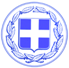 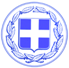                       Κως, 22 Μαΐου 2017ΔΕΛΤΙΟ ΤΥΠΟΥΤην εβδομάδα, από Δευτέρα 22-05-2017 έως Παρασκευή 26-05-2017 προγραμματίζεται να εκτελεστούν οι παρακάτω εργασίες ανά Δημοτική Κοινότητα:Δημοτική Κοινότητα ΚωΣυλλογή και αποκομιδή προϊόντων κλάδευσης και μπαζών.Διαγράμμιση χώρου στάθμευσης στην Πολεμική Σκάλα.Αποκατάσταση βλαβών ηλεκτροφωτισμού.Συντήρηση πεζοδρομίων πόλης Κω.Εργασίες ανάπλασης κοινόχρηστου χώρου στο Ο.Τ. 9Α.Δημοτική Κοινότητα ΠυλίουΚαθαρισμός στον υδραύλακα στην περιοχή «Χαρμύλι».Καθαρισμός ποταμού στην περιοχή «Ταπάχανα».Ασπρίσματα ευκαλύπτων στο Μαρμάρι (συνεχιζόμενο).Δημοτική Κοινότητα ΑσφενδιούΚαθαρισμοί - αποψιλώσεις πάρκων (VILAGIO, ΟΤΕ).Αποψιλώσεις στο γήπεδο του μπάσκετ.Πλακόστρωση πεζοδρομίων (συνεχιζόμενο).Αποψιλώσεις στην περιοχή «Ανάληψη».Κλαδεύσεις στην περιοχή της ταβέρνας «Αμπέλι».Δημοτική Κοινότητα ΑντιμάχειαςΚαθαρισμός - αποψίλωση χόρτων εντός οικισμού.Έργα εξομάλυνσης – οδοποιίας αγροτικών δρόμων.Τοποθέτηση αποδυτηρίων και καλαθιών στην παραλία Μαστιχαρίου.Συλλογή και μεταφορά αστικών απορριμμάτων.Δημοτική Κοινότητα ΚαρδάμαιναςΚαθαρισμός – κλαδεύσεις στην περιοχή «Κεπέχη», καθώς και στις περιοχές «Αμπελάκι» και «Τολάπι».Σύνδεση με το δίκτυο ηλεκτροφωτισμού νέων φωτιστικών σωμάτων και καλλωπισμός στην περιοχή «Κεπέχης» (παλιά παιδική χαρά).Διαμόρφωση περιβάλλοντα χώρου στην περιοχή «Κεπέχης» (παλιά παιδική χαρά).Δημοτική Κοινότητα ΚεφάλουΑποκατάσταση ζημιών ΔΕΥΑΚ Κω.Αποψιλώσεις – κλαδεύσεις στα ερείσματα του περιφερειακού δρόμου «Κάμπου».Συντήρηση δικτύου ηλεκτροφωτισμού στην περιοχή «Καμάρι».Καθαρισμός στην περιοχή «Τσιγγούρα» (Θεατράκι).Χωματουργικές εργασίες σε παραλιακούς δρόμους.ΕΡΓΑΣΙΕΣ ΤΜΗΜΑΤΟΣ ΠΡΑΣΙΝΟΥΟΛΟΚΛΗΡΩΣΗ ΕΡΓΑΣΙΩΝ ΚΑΘΑΡΙΣΜΟΥ-ΑΠΟΨΙΛΩΣΗΣ ΧΟΡΤΩΝ & ΕΚΡΙΖΩΖΗΣ ΞΕΡΩΝ ΦΟΙΝΙΚΩΝ (ΑΠΟ ΣΚΑΘΑΡΙ) ΣΤΟΝ Κ.Χ. ΕΠΙ ΤΗΣ ΓΡΗΓΟΡΙΟΥ Ε’ ΔΙΠΛΑ ΑΠΟ ΝΗΠΙΑΓΩΓΕΙΟ (ΕΝΑΝΤΙ ΠΙΑΤΣΑΣ ΤΑΧΙ)ΚΟΠΗ ΓΚΑΖΟΝ ΣΤΟΝ ΚΟΜΒΟ ΕΠΙ ΤΗΣ ΓΡΗΓΟΡΙΟΥ Ε’ ΚΑΙ ΚΟΡΑΗ (ΣΤΟ ΑΓΑΛΜΑ ΚΟΛΟΚΟΤΡΩΝΗ)ΚΑΘΑΡΙΣΜΟΣ – ΑΠΟΨΙΛΩΣΗ ΧΟΡΤΩΝ ΠΑΙΔΙΚΗΣ ΧΑΡΑΣ ΓΡΗΓΟΡΙΟΥ Ε’ (ΠΙΣΩ ΑΠΟ ΑΓΑΛΜΑ ΚΟΛΟΚΟΤΡΩΝΗ)ΚΑΘΑΡΙΣΜΑ ΜΠΡΟΣΤΙΝΩΝ ΠΑΡΤΕΡΙΩΝ & ΚΛΑΔΕΜΑ ΠΛΑΪΝΩΝ ΔΕΝΔΡΩΝ ΚΑΙ ΣΚΑΨΙΜΟ ΠΙΣΩ ΠΑΡΤΕΡΙΩΝ ΚΤΙΡΙΟΥ ΔΕΥΑΚ-Δ/ΝΣΗΣ Τ.Υ. (ΣΚΕΥΟΥ ΖΕΡΒΟΥ)ΚΑΘΑΡΙΣΜΟΣ, ΚΛΑΔΕΥΣΗ & ΚΟΠΗ ΧΟΡΤΩΝ ΠΑΙΔΙΚΗΣ ΧΑΡΑΣ-ΠΑΡΚΟΥ ΟΔΟΥ ΜΑΝΔΗΛΑΡΑΚΟΠΗ ΚΑΛΑΜΙΩΝ ΚΑΙ ΚΑΘΑΡΙΣΜΟΣ ΠΡΑΝΩΝ ΣΤΟ ΠΟΤΑΜΑΚΙ ΕΝΑΝΤΙ ΕΙΣΟΔΟΥ ΔΙΙΚΚΟΠΗ ΓΚΑΖΟΝ ΚΑΙ ΚΑΘΑΡΙΣΜΟΣ Κ.Χ. - ΠΑΡΚΟΥ «ΚΑΖΕΡΜΑΣ» (ΔΙΑΓΩΝΙΩΣ ΑΠΕΝΑΝΤΙ ΚΛΕΙΣΤΟΥ ΓΥΜΝΑΣΤΗΡΙΟΥ ΜΠΑΣΚΕΤ, ΕΠΙ ΤΩΝ ΟΔΩΝ ΑΡΤΕΜΗΣΙΑΣ & ΠΑΠΑΘΕΟΦΑΝΟΥΣ)ΚΛΑΔΕΥΣΗ ΜΕ ΧΡΗΣΗ ΑΝΥΨΩΤΙΚΟΥ ΜΗΧ/ΤΟΣ 4 ΦΟΙΝΙΚΩΝ ΣΤΟ ΚΑΣΤΡΟ ΠΡΙΝ ΤΗΝ ΚΑΜΑΡΑ (ΣΤΟ ΔΡΟΜΟ ΠΡΟΣ ΕΠΙΒΑΤΗΓΟ ΛΙΜΑΝΙ –ΑΚΡΙΒΩΣ ΕΝΑΝΤΙ ΚΕΝΤΡΙΚΗΣ ΕΙΣΟΔΟΥ ΕΠΑΡΧΕΙΟΥ)ΚΛΑΔΕΥΣΗ ΜΕ ΧΡΗΣΗ ΑΝΥΨΩΤΙΚΟΥ ΜΗΧ/ΤΟΣ ΦΟΙΝΙΚΩΝ ΕΜΠΡΟΣ ΑΠΟ ΠΑΙΔΙΚΟ ΣΤΑΘΜΟ ΑΒΕΡΩΦΚΛΑΔΕΥΣΗ ΜΕ ΧΡΗΣΗ ΑΝΥΨΩΤΙΚΟΥ ΜΗΧ/ΤΟΣ ΜΙΑΣ ΨΙΛΗΣ ΛΕΥΚΑΣ ΕΠΙ ΤΗΣ ΟΔΟΥ ΑΒΕΡΩΦ 35ΟΛΟΚΛΗΡΩΣΗ ΕΡΓΑΣΙΩΝ ΑΠΟΨΙΛΩΣΗΣ ΧΟΡΤΩΝ ΤΩΝ ΔΥΟ Κ.Χ.-ΠΑΡΚΩΝ ΕΠΙ ΤΩΝ ΟΔΩΝ Β.ΠΑΥΛΟΥ & ΓΡΗΓΟΡΙΟΥ Ε’ΚΑΘΑΡΙΣΜΟΣ ΔΙΑΧΩΡΙΣΤΙΚΩΝ ΠΑΡΤΕΡΙΩΝ ΠΟΔΗΛΑΤΟΔΡΟΜΟΥ Β.ΠΑΥΛΟΥ ΑΠΟ ΓΡΗΓΟΡΙΟΥ Ε’ ΕΩΣ ΚΛΕΟΠΑΤΡΑΣΟΛΟΚΛΗΡΩΣΗ ΕΡΓΑΣΙΩΝ ΚΑΘΑΡΙΣΜΟΥ ΚΑΙ ΣΧΗΜΑΤΟΠΟΙΗΣΗ ΠΑΡΤΕΡΙΩΝ ΠΟΔΗΛΑΤΟΔΡΟΜΟΥ ΙΠΠΟΚΡΑΤΟΥΣ ΑΠΟ Λ. ΒΥΡΩΝΟΣ ΕΩΣ ΑΚΤΑΙΟΝΑΠΟΨΙΛΩΣΗ ΧΟΡΤΩΝ (ΕΚΑΤΕΡΩΘΕΝ) ΣΤΙΣ ΠΑΡΙΕΣ ΤΟΥ ΔΡΟΜΟΥ ΚΑΙ ΣΤΟ ΠΑΡΑΛΛΗΛΟ ΠΟΤΑΜΑΚΙ, ΑΠΟ ΕΣΤΙΑΤΟΡΙΟ «ΑΜΠΑΒΡΗΣ» (ΤΑΚΗ) ΠΡΟΣ ΔΡΟΜΟ ΑΓ. ΝΕΚΤΑΡΙΟΥ (ΣΤΟ ΥΨΟΣ ΤΗΣ ΑΓ. ΤΡΙΑΔΑΣ)ΕΡΓΑΣΙΕΣ ΚΑΘΑΡΙΣΜΟΥ – ΑΠΟΨΙΛΩΣΗΣ ΧΟΡΤΩΝ & ΕΥΠΡΕΠΙΣΜΟΥ ΔΗΜ. ΚΟΙΝΟΤΗΤΑΣ ΚΑΡΔΑΜΑΙΝΑΣΚΑΘΑΡΙΣΜΟΣ ΚΛΑΔΕΥΣΗ & ΚΟΠΗ ΧΟΡΤΩΝ ΣΤΟΝ ΠΕΡΙΒΑΛΛΟΝΤΑ ΧΩΡΟ ΤΟΥ ΚΤΗΡΙΟΥ ΤΗΣ -ΠΡΩΗΝ 80ΑΔΤΕ- ΣΤΟ ΛΙΜΑΝΙ, ΕΠΙ ΤΩΝ ΟΔΩΝ ΘΕΜΙΣΤΟΚΛΕΟΥΣ ΚΑΙ ΑΚΤΗΣ ΚΟΥΝΤΟΥΡΙΩΤΗ, ΣΕ ΣΥΝΕΡΓΑΣΙΑ ΜΕ ΤΗΝ 80ΑΔΤΕ (ΘΑ ΣΥΝΔΡΑΜΟΥΝ ΣΤΟΝ ΚΑΘΑΡΙΣΜΟ-ΚΑΛΩΠΙΣΜΟ ΜΕ ΕΡΓΑΣΙΑ ΣΤΡΑΤΙΩΤΩΝ, ΦΟΡΤΗΓΟ, ΑΛΙΣΟΠΡΙΟΝΑ, ΧΛΟΟΚΟΠΤΙΚΑ κλπ)ΑΠΟΨΙΛΩΣΗ ΧΟΡΤΩΝ ΠΙΣΩ ΑΠΟ ΤΗΝ ΑΥΛΗ ΤΟΥ 1οΥ ΓΥΜΝΑΣΙΟΥ (ΕΞΩ ΑΠΟ ΤΗΝ ΠΕΡΙΦΡΑΞΗ, ΣΤΟΝ ΧΩΜΑΤΙΝΟ ΠΕΖΟΔΡΟΜΟ ΠΟΥ ΕΝΩΝΕΙ ΤΗΝ ΟΔΟ ΠΑΠΑΝΑΣΤΑΣΙΟΥ ΜΕ ΤΗΝ ΟΔΟ ΝΙΚΑΝΩΡΟΣ (ΠΡΟΣ ΚΑΚΟ ΠΡΙΝΑΡΙ)ΚΟΠΗ ΓΚΑΖΟΝ ΚΑΙ ΚΑΘΑΡΙΣΜΟΣ ΠΑΡΚΟΥ - ΣΚΕΙΝΤΜΠΟΡΝΤ & ΣΥΝΤΗΡΗΣΗ ΑΥΤΟΜΑΤΟΥ ΠΟΤΙΣΜΑΤΟΣ ΣΤΟ ΠΙΣΩ ΠΑΡΚΟΣΧΗΜΑΤΟΠΟΙΗΣΗ ΦΥΤΟΓΡΑΧΤΗ ΠΑΡΤΕΡΙΩΝ ΟΔΟΥ ΚΟΛΟΚΟΤΡΩΝΗΓραφείο Τύπου Δήμου Κω